Areas to Develop:								  Differential Diagnosis of _________________________________________   Reading about _________________________________________________  Procedures:  __________________________________________________   Patient Management Plan  H&P Completeness  Presentation Delivery	  Patient/Staff Communication   Comprehensive Patient ManagementStrengths Noted this Shift:    Professionalism  Communication  H&P Accuracy (Able to identify a sick patient)  Differential Diagnosis  Medical Knowledge   Interpersonal Skills    Comprehensive Patient Management  ProceduresComments:  ____________________________________________________________________________________________________________________________________________________________________________________________________________________________________________________________ ______________________________________________________________________________________________________________________________________________________________________________________________________________________________________________________________________Student Name:  ________________________   Date:  _______________Week of Rotation:  ______________________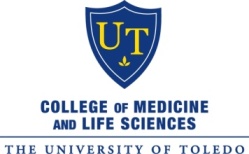 Please note there are two sides to this evaluation. # of Patients Seen  __________Procedures Completed:  ____________________________________________ Emergency Medicine Daily Student EvaluationH&PExtremely poor H&P with no organization1Often Incomplete or inaccurate histories.  Poor interviewing skills.  Exam is incomplete.  2Usually complete and accurate but occasionally missing information.  Exam is generally complete.  3Complete & Accurate.  Histories organized and comprehensive.  Physical exam is reliable.  Presentations are well developed.  4Comprehensive information.  Excellent interview skills and technically sound exam.   Elicits subtle findings.  At the level of a first year resident.  5DDXIncorrect or inappropriate differential.1Generates differential diagnosis that is incomplete.  2Can generate short list of appropriate differential diagnosis.  3Synthesizes clinical knowledge into a broad differential.  4Sophisticated and extensive differential appropriate to chief complaint.  5Work-UpNo plan or reason for tests.  1Frequently overlooks basic tests; difficulty interpreting results. 2Understands basic tests and their interpretation.  Decisions usually right.  3Has complete plan for tests/consults.  Efficient.  4Tests and plans are thorough, comprehensive, precise & cost effective.  Can interpret results.  5Medical KnowledgeVery poor recall, no clinical acumen.1Poor recall of basic knowledge including pathophysiology.  2Has basic knowledge of disease process/events.  3Above average knowledge, uses to help clinically.  4Superior knowledge base with clinical application.  At level of first year resident.  5ProceduresVery poor technique.  Puts pts. At risk.  1Does not use proper technique.  Awkward with equipment.  2Some difficulty using proper technique.   Fails to organize all equipment necessary.  3Uses proper technique.  Organizes equipment.  Knows basic landmarks.  Requires some assistance.  4Procedures performed with ease and dexterity.  Organizes equipment.  Able to put pt at ease.  Needs minimal assistance.  5IP SkillsAntagonizes pts and family.  No logic to clinical record.  1Communicates poorly with patients.  Clinical records incomplete/illegible.  2Utilizes basic communication skills.  Written records occasionally incomplete.  3Student utilizes effective communication skills with pts.  Written records complete and organized.  4Communicates very well with pts & families.  Accurate and thorough written records.  Excellent documentation.  5